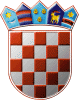 REPUBLIKA HRVATSKAGRADSKO IZBORNO POVJERENSTVOGRADA RIJEKEKLASA: 021-01/19-01/18URBROJ: 2170/01-16-00-19/10RIJEKA, 15. travnja 2019.Na osnovi članka 18. stavka 1. i 2., članka 20. stavka 1., 2. i 4. te članka 41. točke 4.  Zakona o izboru vijeća i predstavnika nacionalnih manjina ("Narodne novine", broj 25/19), Gradsko izborno povjerenstvo Grada RIJEKE, odlučujući o prijedlogu predlagatelja SLOVENSKI DOM - KULTURNO PROSVJETNO DRUŠTVO "BAZOVICA", utvrdilo je, prihvatilo i objavljujePRAVOVALJANULISTU KANDIDATA ZA IZBOR ČLANOVA VIJEĆA SLOVENSKE NACIONALNE MANJINE U GRADU RIJECIPredlagatelj:SLOVENSKI DOM - KULTURNO PROSVJETNO DRUŠTVO "BAZOVICA" - KPD "BAZOVICA"Kandidati/kandidatkinje:LJUDMILA BARBALIĆ; SLOVENKA; RIJEKA, LAGINJINA 3; rođ. 04.04.1942.; ŽMARIJA BIRK; SLOVENKA; RIJEKA, ANTE KOVAČIĆA 22; rođ. 21.03.1940.; ŽJASMINA DLAČIĆ; SLOVENKA; RIJEKA, BRDINA 16; rođ. 04.03.1977.; ŽZARJA DLAČIĆ; SLOVENKA; RIJEKA, PEHLIN 74/1; rođ. 11.01.1949.; ŽMARIJANA KOŠUTA BANKOVIĆ; SLOVENKA; RIJEKA, MIHOVILIĆI 7/3; rođ. 02.03.1979.; ŽMILAN GRLICA; SLOVENAC; RIJEKA, LAGINJINA 4; rođ. 17.01.1959.; MIVAN HAREJ; SLOVENAC; RIJEKA, TINA UJEVIĆA 8; rođ. 14.08.1949.; MANA HROMIN; SLOVENKA; RIJEKA, PETRA JURČIĆA 4; rođ. 26.07.1953.; ŽLOREDANA JURKOVIĆ; SLOVENKA; RIJEKA, GIUSEPPEA DUELLA 3; rođ. 01.12.1940.; ŽLJUBICA PUGELJ; SLOVENKA; RIJEKA, OKTAVIJANA VALIĆA 32; rođ. 11.06.1946.; ŽBORIS REJEC; SLOVENAC; RIJEKA, IVANA ĆIKOVIĆA BELOG 8B; rođ. 02.01.1955.; MBARBARA RIMAN; SLOVENKA; RIJEKA, ANTE KOVAČIĆA 22; rođ. 18.04.1981.; ŽDRAGICA RIZMAN; SLOVENKA; RIJEKA, SAVE VUKELIĆA 31; rođ. 10.06.1939.; ŽMARIJA TRAVNER; SLOVENKA; RIJEKA, FRANJE ČANDEKA 8; rođ. 01.07.1943.; ŽMARTA VITAZ; SLOVENKA; RIJEKA, MARČI 29; rođ. 30.04.1938.; ŽPREDSJEDNIKVLADO BOSNER, v.r.